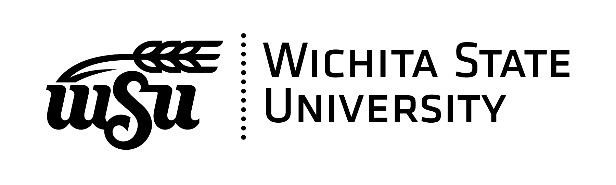 Programming and Event ChecklistCheck university calendars for conflicting events when selecting the event date. www.wichita.eduwww.goshockers.com Event Name/Title: ___________________________________________________ Time: ________________ Date: ________________________________________VENUESRSC EVENT SERVICES (978-3475)Event Services reserves venues in the following locations: Rhatigan Student Center, Marcus Welcome Center, campus lecture halls, classrooms, CAC Theater, Grace Memorial Chapel and outdoor spaces.  EUGENE M. HUGHES METROPOLITAN COMPLEX (978-3258)The Hughes Metropolitan Complex is a modern, 75,000-square-foot facility located at 5015 E. 29th Street N.ATHLETIC FACILITY RENTALSVisit https://goshockers.com/facilities to see details on each facility. NOTE: Visit Facility Rentals and complete the reservation request form to begin the facility request process. Rental events are scheduled after WSU Athletics competition and practice schedules have been set.FINE ARTS VENUE RESERVATIONS (978-3587)Please contact the Performance Facilities Business Office at perf.facilities@wichita.edu for information on College of Fine Arts venues. Rental events are scheduled after the College of Fine Arts calendar has been set.SELECTED VENUESelected Venue: _______________________________________________Selected Venue Room #: ________________________________________Venue Confirmed: ______________ Venue Confirmation #: ____________ Venue access begins: ____________Venue access ends: _______________EXCECUTIVE ADMINISTRATION NOTE: If your event includes a member (or members) of the leadership team, please confirm their availability with their respective administrative assistant. *NOTE:  See the Event Guest List/Invitation Worksheet for key WSU audiences.EVENT INVITATION  Invitation Components:           Invitation __________ Reply Card ______________Reply Env. _____________         Mailing Env. ________ Other ________________Quantity _______________	RSVP Date: ______________To Design: ______________     To Printer: _________ Delivery: _______________Guest List Finalized* ___________   Invitation e-mailed/mailed: ______________ Enclosures Campus Map/Directions ________________ Other ________________EVENT PROGRAM/AGENDATo Design: __________    To Printer: ___________    Delivery: _______________Emcee: ___________________________________________________________Remarks: __________________________________________________________Remarks: __________________________________________________________Remarks: __________________________________________________________Remarks: __________________________________________________________Remarks: __________________________________________________________NOTES: _______________________________________________________________________________________________________________________________NAMETAGSYes ______                           No ______RSVP list to be provided by ____________________________________________Nametags to be produced by ___________________________________________PARKING RESERVATION (www.wichita.edu/police; 978-3450)Parking Lot Number(s): _______________________________________________Start: ___________________________ End: ______________________________VIP Guest list forwarded ______________________________________________RISK ASSESSMENT (www.wichita.edu/police; 978-3450)Do any of the following apply to the event?Cash handling                                       _____        Controversial subject matter             _____       Controversial speaker                         _____        High volume attendance                    _____        DINING SERVICES (Shared.WSUCatering@compass-usa.com; 978-5863)Tentative Guarantee: ______________ Final Guarantee: ____________________Room set up by: _____________            Event Start: ________________Serve: _________________     Event End: _______________Menu: _______________________________________________________________________________________________________________________________________________________________________________________________________________________________________________________________________________________________________________________________________________________________________________________________________________________________________________________________________________Banquet Rounds: ____________________________________________________Round Linens: _______________________________________________________Six-foot Tables: ______________________________________________________Six-foot Table Linens: _________________________________________________Additional Catering Notes: _________________________________________________________________________________________________________________________________________________________________________________________________________________________________________________________________________________________________________________________PHOTOGRAPHYPhotographer: ______________________________________________________Telephone: _________________________________________________________Arrival ___________________ Start __________________ End _______________Additional Notes: __________________________________________________________________________________________________________________________________________________________________________________________ENTERTAINMENTEntertainer: ________________________________________________________Telephone: _________________________________________________________Arrival __________________ Start ___________________ End _______________Additional Notes: __________________________________________________________________________________________________________________________________________________________________________________________ PERF. FACILITIES (978-3188)Lectern w/mic __________   Audio support _______________________________Additional Notes: __________________________________________________________________________________________________________________________________________________________________________________________ ___________________________________________________________________MEDIA RESOURCES CENTER (978-3588)Screen ________________    Laptop ________________  Projector ____________Video Services: ______________________________________________________Additional Notes: ______________________________________________________________________________________________________________________ ______________________________________________________________________________________________________________________________________ ___________________________________________________________________ADDITIONAL EVENT NOTES:LEADERSHIPTITLEADMIN. ASSISTANTRichard D. MumaPresidentSusan JohnsonShirley LefeverExecutive Vice President and ProvostLaura ManningSheree UtashPresident of WSU Tech and VP of Workforce Development for WSUPaula Pitts(316) 677-9505Werner GollingVice President for Finance and AdministrationLisa PappasJohn S. TomblinSenior Vice President for Industry and Defense ProgramsAustin NordykeMarche Fleming-RandleVice President, Chief Diversity Officer, Director of Military and Veterans ProgramsTia OwensTeri HallVice President for Student AffairsAmber DuncanStacia BodenGeneral CounselFran AngellShelly Coleman-MartinsVice President of Strategic Communications and MarketingMercedes ShoemakerAndrew SchlappExecutive Director, Government Relations and Strategy, Executive Director to the Board of TrusteesSusan JohnsonZach GearhartChief of StaffSusan JohnsonTelly McGahaPresident and CEO, WSU Foundation (Executive Team Guest Member)Jordyn OrtegaKevin SaalDirector of AthleticsJania Kistler